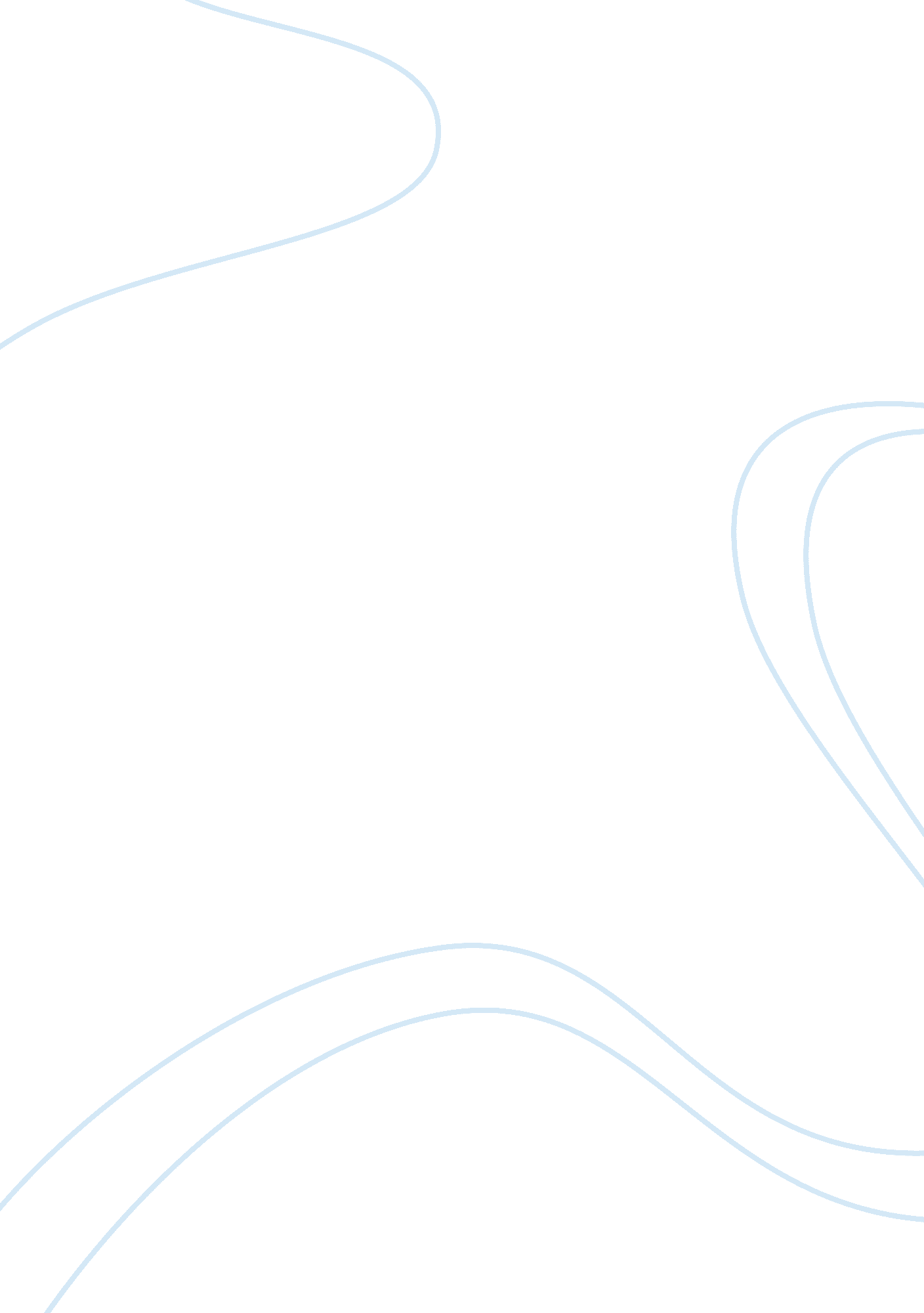 We see things not as they are, we see things as we areEntertainment, Movie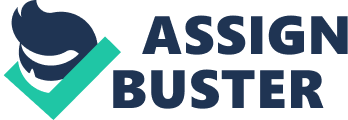 “ You do not see things as they are; you see them as you are” is the magnificent quotation, which was said by Ken Keyes. Has it ever happened to you that you and your friend completely differently saw the same situation, although both were it witnesses? Or maybe, watching the conversation in a foreign language, you thought that the interlocutors swear, but it turned out that they are just very emotional? When I encounter such stories, it reminds me that we as people do not always have a clear vision. Each of us in the mind has preconceptions and views that create the prism through which we “ perceive” the world. As the saying goes: “ We see things not as they are; we see things as we are”. When Moses says to the Israelites: “ Look,” thus he seems to say: “ Look at me, who I am, how I live, how I have survived.” But he was not talking about external data. Yes, Moses was tall, noticeable and young, as if he had not aged a day since he left Egypt. In addition, he was successful and smart. But he wanted the Israelis to see how much he was connected to the Creator. He knew that without the Light he was nothing. And no matter what the circumstances, Moses never lost such a “ vision”, such a consciousness. When everything goes well in life and there is no acute need for something, it is very simple to lose the vision of who gives us blessings. It is also very simple to look at someone rich, beautiful or famous, thinking: “ How well he settled!”; then there is light envy or sadness because of his life. Or we on the contrary start to idealize this person, as if denying the Light of our own existence. But the Creator simply wants us to be with Him, even in moments of desperation (Michanek, 2013). He brought us into this world not in order that we always dreamed to be in the place of another person. He created us so that we could receive the absolute filling that comes when we become ourselves, climb our own spiritual ladder and grant what we can bestow. Such understanding gives a spiritual vision of the fact that the circumstances are not accidental. This is our test. Moreover, our reaction to different situations – determines us. Up or down, high or low. Let’s make our connection with the Source a priority. When we have such a consciousness, no matter what happens around. 